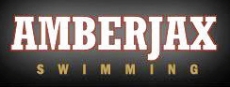 Episcopal Amberjax  PHOTOGRAPHY POLICY  Upon registering for the team, parents are asked for consent to include their children in team photographs, and video for promotion purposes. If you want to decline having your child included in team photos / video, please notify Head Coach Martin Zubero in writing by e-mail to zuberom@esj.org. Photos / video are not permitted behind the starting blocks at swim meets or practice at any time.  Cell phones / cameras are not permitted in the locker rooms during swim practice or swim meets at any time.  Failure to abide by these policies of Episcopal Amberjax can result in suspension and or termination of team membership